Top of FormBottom of FormBottom of Form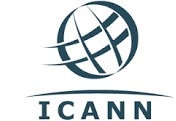 [Q1 deleted in response to feedback from Lili and Stephanie pointing out that it was pointless because whoever doesn't use it regularly should not answer the rest of the questions]